«Last_Name»,  «First_Name_MI_Suffix»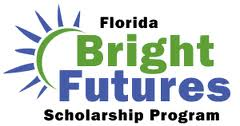 Bright Futures RequirementsBright Futures GPA is NOT the same as report card GPA. Bright Futures weighs honors, AP, and dual enrollment classes equally with 0.5 per credit earned – NOT 1.0 weight for AP or DE!Bright Futures GPA = 16 credits- Semester grades in approved English (4 credits), Social Studies (3 credits), Science (3 credits), Math (4 credits), and World Language (2 credits) courses only.  ASL counts as a world language for FL public schools. Bright Futures will also accept two additional academic electives toward the GPA calculation if it benefits the student._____________________________________________________________________________Transcript information for Bright Futures is NOT updated regularly. The following information pertains to your Bright futures eligibility as of  October 20, 2019.Type16 High School Course CreditsBright Futures GPASAT/ACT ScoresFor 2020-21 GraduatesService HoursFAS Award4 -  English       (Three must include substantial writing)4 – Mathematics       (at or above Algebra I)3.51330/29100 hoursFMS Award3 – Natural Science      (two must have laboratory)3 – Social Science2 – World Language       (sequential, in same language)3.01210/2575 hoursFFAA
StatusStudent IDLast NameFirst Name, MI, SuffixCombined
SATComposite
ACTWeighted GPA Service 
Hours«FFAA_Status»«Student_ID»«Last_Name»«First_Name_MI_Suffix»«Combined_SAT»«Composite_ACT»«Weighted_GPA»«Service__Hours»